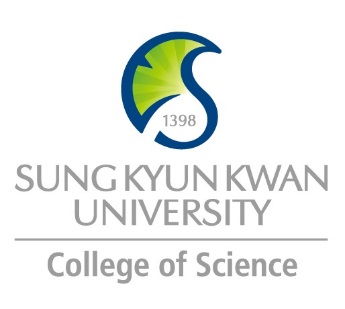 Sungkyunkwan University (SKKU) College of ScienceGlobal Program Survey2019 Spring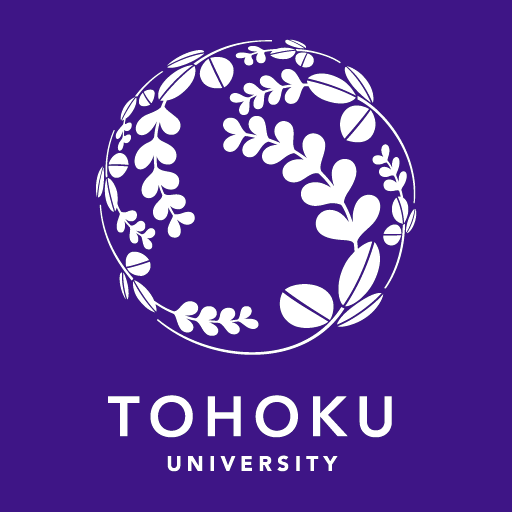 InstitutionTohoku UniversityTohoku UniversityTohoku UniversityTohoku UniversityTohoku UniversityCountryJapanJapanCityCitySendaiWebpage/ Social Mediahttp://www.insc.tohoku.ac.jp/english/exchange/https://www.facebook.com/Tohoku-University-Global-Learning-Center-269882206401279/http://www.insc.tohoku.ac.jp/english/exchange/https://www.facebook.com/Tohoku-University-Global-Learning-Center-269882206401279/http://www.insc.tohoku.ac.jp/english/exchange/https://www.facebook.com/Tohoku-University-Global-Learning-Center-269882206401279/http://www.insc.tohoku.ac.jp/english/exchange/https://www.facebook.com/Tohoku-University-Global-Learning-Center-269882206401279/http://www.insc.tohoku.ac.jp/english/exchange/https://www.facebook.com/Tohoku-University-Global-Learning-Center-269882206401279/Postal Address41 Kawauchi, Aoba-ku, Sendai 980-8576, JAPAN41 Kawauchi, Aoba-ku, Sendai 980-8576, JAPAN41 Kawauchi, Aoba-ku, Sendai 980-8576, JAPAN41 Kawauchi, Aoba-ku, Sendai 980-8576, JAPAN41 Kawauchi, Aoba-ku, Sendai 980-8576, JAPANContactInformationPrimaryPrimarySecondarySecondaryContactInformationNameShuichi Tsukamoto (Mr.)Shuichi Tsukamoto (Mr.)Kango Koyama (Mr.)Kango Koyama (Mr.)ContactInformationPositionChief for incoming students Chief for incoming students Chief for outgoing studentsChief for outgoing studentsContactInformationFunctionCoordinator for Student Exchange ProgramCoordinator for Student Exchange ProgramCoordinator for Student Exchange ProgramCoordinator for Student Exchange ProgramContactInformationEmailstudyab@grp.tohoku.ac.jpstudyab@grp.tohoku.ac.jpsab_query@grp.tohoku.ac.jpsab_query@grp.tohoku.ac.jpContactInformationPhone+81-22-795-3775+81-22-795-3775+81-22-795-7820+81-22-795-7820ProgramJYPE/IPLA/COLABS/DEEPJYPE/IPLA/COLABS/DEEPJYPE/IPLA/COLABS/DEEPJYPE/IPLA/COLABS/DEEPJYPE/IPLA/COLABS/DEEPJYPE/IPLA/COLABS/DEEPPeriodAY 2019-2020AY 2019-2020AY 2019-2020AY 2019-2020AY 2019-2020AY 2019-2020Number of Exchange Places Offered1 semester exchange1 semester exchange2 semesters exchange2 semesters exchangeOthersOthersNumber of Exchange Places OfferedUp to 1Up to 1Up to 1Up to 1Applicable Major Biological SciencesMathematicsMathematicsPhysicsPhysicsChemistryApplicable Major YesYesYesYesYesYesApplicable DegreeUndergraduateUndergraduateMasterMasterPhDPhDApplicable DegreeJYPEIPLADEEPDEEp-BridgeJYPEIPLADEEPDEEp-BridgeCOLABSDEEPDEEp-BridgeCOLABSDEEPDEEp-BridgeCOLABSDEEPDEEp-BridgeCOLABSDEEPDEEp-BridgeFeesTuition FeeTuition FeeOther FeesOther FeesOther FeesOther FeesFeesWaivedWaivedDormitory, Insurance, Meals, Transportation, BooksDormitory, Insurance, Meals, Transportation, BooksDormitory, Insurance, Meals, Transportation, BooksDormitory, Insurance, Meals, Transportation, BooksAcademic YearOctober 1 – September 30October 1 – September 30October 1 – September 30October 1 – September 30October 1 – September 30October 1 – September 30Academic Calendar2019 Fall: October 1 to March 312020 Spring: April 1 to September 302019 Fall: October 1 to March 312020 Spring: April 1 to September 302019 Fall: October 1 to March 312020 Spring: April 1 to September 302019 Fall: October 1 to March 312020 Spring: April 1 to September 302019 Fall: October 1 to March 312020 Spring: April 1 to September 302019 Fall: October 1 to March 312020 Spring: April 1 to September 30Credit System1 credit is awarded for 45 hours of course work1 credit is awarded for 45 hours of course work1 credit is awarded for 45 hours of course work1 credit is awarded for 45 hours of course work1 credit is awarded for 45 hours of course work1 credit is awarded for 45 hours of course workApplication ProcedureOnline application, form must be filled by partner universities coordinator (not students)Online application, form must be filled by partner universities coordinator (not students)Application GuideFall Semester: January 10 – February 20Spring Semester: October 1 – November 15Fall Semester: January 10 – February 20Spring Semester: October 1 – November 15RequirementsLanguageEnglish / JapaneseRequirementsAcademicRequirementsOthersRequired Documents Please visit our website. http://www.insc.tohoku.ac.jp/english/exchange/ Please visit our website. http://www.insc.tohoku.ac.jp/english/exchange/Application Deadline Fall Semester: February 20Spring Semester: November 15 Fall Semester: February 20Spring Semester: November 15Nomination DeadlinePrimary Language of InstructionEnglishDEEp-Bridge & DEEP:JapaneseSecondary Language of Instruction, if anyJapaneseCourse Cataloguehttp://www.insc.tohoku.ac.jp/english/exchange/http://www.insc.tohoku.ac.jp/english/exchange/http://www.insc.tohoku.ac.jp/english/exchange/Courses Taught in EnglishJYPE, IPLA, COLABSJYPE, IPLA, COLABSJYPE, IPLA, COLABSAccommodationAvailablehttp://sup.bureau.tohoku.ac.jp/housing/kaikan_en.htmlhttp://sup.bureau.tohoku.ac.jp/housing/uh_en.htmlAvailablehttp://sup.bureau.tohoku.ac.jp/housing/kaikan_en.htmlhttp://sup.bureau.tohoku.ac.jp/housing/uh_en.htmlAvailablehttp://sup.bureau.tohoku.ac.jp/housing/kaikan_en.htmlhttp://sup.bureau.tohoku.ac.jp/housing/uh_en.htmlEstimated Cost of Living80,000 – 100,000 JPY/month80,000 – 100,000 JPY/month80,000 – 100,000 JPY/monthFinancial AidsThe student with good academic records (GPA better than 2.3/3.0) can apply for JASSO Scholarship (JPY 80,000)The student with good academic records (GPA better than 2.3/3.0) can apply for JASSO Scholarship (JPY 80,000)The student with good academic records (GPA better than 2.3/3.0) can apply for JASSO Scholarship (JPY 80,000)Special Programs/OffersExpected Arrival DateFall: September 25Spring: March 25Fall: September 25Spring: March 25Fall: September 25Spring: March 25Number of Exchange Students per semesterUp to 1Diversity Exchange Students (Demographics)Top 10 of Fall 2017 semester Enrollment(total number: 229)China	16.6%Germany	10.9%USA	8.7%France	7.4%Taiwan	7.4%italy	7.0%Sweden	6.6%Korea	6.1%Indonesia	4.8%Thailand	4.8%Useful Linkshttp://www.insc.tohoku.ac.jp/english/exchange/http://sup.bureau.tohoku.ac.jp/index_en.htmlhttp://sup.bureau.tohoku.ac.jp/news/img/PocketGuide.pdfhttp://www.insc.tohoku.ac.jp/english/exchange/http://sup.bureau.tohoku.ac.jp/index_en.htmlhttp://sup.bureau.tohoku.ac.jp/news/img/PocketGuide.pdfhttp://www.insc.tohoku.ac.jp/english/exchange/http://sup.bureau.tohoku.ac.jp/index_en.htmlhttp://sup.bureau.tohoku.ac.jp/news/img/PocketGuide.pdfNoteDetailed and latest information is available at our website:http://www.insc.tohoku.ac.jp/english/exchange/